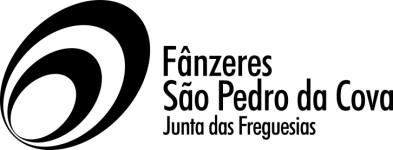 6.º Concurso de Curtas-Metragens de Fânzeres e São Pedro da Cova Ficha de ParticipaçãoInformação sobre o filmeTítulo Original 	_Ano de Produção 	Legendas  	Género 	País  	Nome do Realizador 	Diretor de Fotografia  	Montagem  	Argumento  	Atores 	_Informação TécnicaDuração 	Formato  	Informação do ConcorrenteNome  	Morada  	Contacto telefónico 	Email  	Material a enviar com os filmesSinopse (máximo de 400 caracteres)Imagem de capa do filme; Biografia, filmografia e uma foto do realizadorCaracterísticas Recomendadas: Vídeo: Código H.264 e Audio: Código AAC-LC (Advanced Audio Codec)Obs: Os trabalhos enviados por email (concursos@fanzeres-saopedrodacova.pt), deverão ser enviados por We Transfer.FormatResolutionBit RateStandard Definition (SD) 4:3 aspect ratio640x480 px2,000-5,000 kbpsStandard Definition (SD) 16:9 aspect ratio640x360 px2,000-5,000 kbps720p HD Video 16:9 aspect ratio1280x720 px5,000-10,000kbps